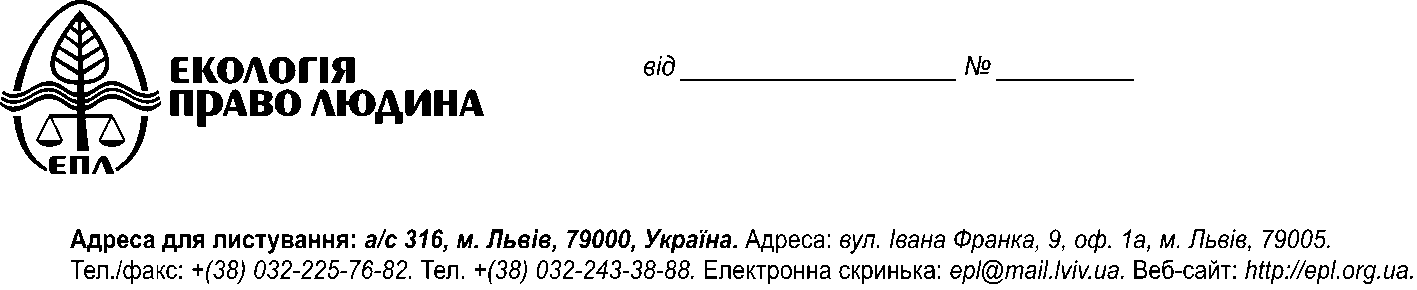 Міністерство екології та природних ресурсів Україним. Київ, вул. Митрополита Василя Липківського, 35semenova@menr.gov.uaКоментарі щодо проекту Закону України “Про управління відходами”Наша організація висловлює наступні зауваження щодо проекту закону “Про управління відходами”:Визначення окремих термінів не відповідають Директиві від 19.11.2008р. 2008/98/ЄС про відходи, зокрема, визначення виробника продукції, утворювача відходів. Термін власник відходів не зовсім коректний, оскільки згідно Конституції та законодавства, право власності захищається судом і ніхто не може бути позбавлений права власності, тільки за рішенням суду. А щодо відходів – то власники зобовязані їх позбутися (визначення терміну “відходи”) Доцільно ввести термін утримувач відходів (waste holder) – виробник відходів або фічизна чи юридична особа, що володіє відходами.Доцільно також ввести термін виробник відходів – будь-хто, чия діяльність призводить до утворення відходів (первісний виробник відходів) або будь-хто, хто проводить операції із попередньої обробки, змішування чи інші операції, в результаті яких зімнюється природа чи склад таких відходів. Термін муніципальні відходи – не визначений, а лише поєднує в собі перелік складових (інших видів ) відходів, що можуть бути в муніципальних відходах. Це може бути окрема стаття, але не визначення, оскільки породжує зловижання щодо того, який режим поводження слід застосовувати, наприклад, до відпрацьованих батарейок – як муніципальних відходів чи небезпечних?Пропонуємо визначити муніципальні відходи – це відходи із домогосподарств, а також інші відходи, які в силу своєї природи чи складу є подібними до відходів із домогосподарств. Терміни тимчасового зберігання відходів та зберігання відходів не відповідають нормам європейських директив, та створюють неузгодженості.Пропонуємо термін тимчасове зберігання відходів замінити на складування відходів.Щодо термінів тимчасового зберігання, то їх також слід привести у відповідність із вимогами Директиви про захоронення відходів, яка дає визначення полігону, і вказує, що місце зберігання відходів, які призначені для видалення більше 1 року, слід вважати полігоном. А місце, де відходи, призанчені для відновлення, зберігаються більше 3 років, також вважається полігоном. Термін полігон   слід привести до відповідності із Директивою про захоронення відходів. Вона закріплює, що полігон – це місце ліквідації (видалення) відходів для захоронення відходів в землі чи на поверхні, включаючи: місце для внутрішнього захоронення відходів  чи постійне місце, яке використовується для постійного зберігання відходів, але не включає установок чи території, де відходи вивантажуються для підготовки до подальшого транспортування на відновлення, обробку чи видалення будь-де, і  зберігання відходів до їхнього відновлення чи обробки протягом періоду менше ніж 3 роки, як правило, або зберігання відходів до їхнього видалення протягом менше ніж одного року. В термін обєкт управління відходами не входять транспортні засоби,  які також є обєктами управління відходами. Також згідно даного терміну, лише той обєкт, який здійснює збирання, перевезення та оброблення відходів –тобто всі три операції, а якщо одна із них відсутня – чи є він  обєктом управління відходами?Терміни підготовка до повторного використання та повторне використання слід уточнити, оскільки вони стосуються різних обєктів – відходів і продукції, а є майже однаковими. Термін приймання слід уточнити, оскільки він дозволяє приймати в приватних домогосподарствах батарейки, шини, і він повинен мати відсилання на відповідне законодавство чи статті закону, які регулюють питання приймання особливих відходів – відходів електричного та електронного обладнання, відпрацьованих батарейок, тощо.  Також дозволяється зберігання відходів протягом 6 місяців до передачі їх субєктам господарювання у сфері управління відходами, хоча тимчасове зберігання в законопроекті визначено терміном 90 днів. Терміни слід узгодити.  Термін відновлення відходів – не є зовсім коректним і не зрозуміле його співвідношення із терміном рециклінг. Операції із відновлення відходів наведені в додатку ІІ, що співпадає із додатком ІІ Директиви про відходи (Операції із утилізації). Тому термін “відновлення” мав би бути замінений на інший відповідний термін –  утилізація, щоб уникнути неправильного тлумачення. Термін рециклінг доцільно замінити на переробку, яка є операцією із утилізації. В тексті застосовуєтсья термін повторне використання, і часто не зрозуміло чого він стосується  - чи продукції, чи відходів. Визначення цих термінів в статті 1 також є незрозумілим, бо підготовка до повторного використання – термін, що стосується відходів, а повторне використання – стосуєтсья продукції.  Пропонуємо змінити термін «рециклінг» на «перероблення».2.    Розділ «Дозвільно-ліцензійна діяльність» потребує доопрацювання: оскільки закон залишає стару, не зовсім ефективну систему та зосереджує дозвільні повноваження на центральному рівні, що може привести до колапсу. Також термін видачі дозволів є занадто малим, і не буде сприяти вкладенню інвестицій в сферу управління відходами. Також при існуючій дозвільній системі виникає сумнів, чи потрібно залишати ліцензії та дозволи на здійснення операцій управліненя відходами, оскільки для багатьох суб’єктів виникне тягар подвійного отримання дозволів, тому існування ліцензування в цій сфері не є виправданим. Директива ЄС про відходи говорить про можливість для запровадження дозвільньної системи для здійснення операцій обробки відходів (утилізації або ліквідації, включаючи попередню підготовку до них) (ст.23), а даний законопроект значно розширює коло субєктів та видів діяльності, на які слід отримати дозвіл -  операції управління відходами (збирання, перевезення, оброблення (віднолвення або видалення). Тому, уточнення потребують норми щодо терміну, на який видається дозвільний документ, щодо органу, який його видає, щодо операцій управління відходами, на які слід дозвіл отримати, щодо необхідності видачі ліцензій на поводження з небезпечними відходами.Ми пропонуємо надати повноваження в сфері дозвільної діяльності відповідним департаментам ОДА для уникнення бюрократії та підвищення якості дозвільної діяльності. Також пропонуємо збільшити термін дії дозволу – з 3 років – до 10 років. Пропонуємо запровадити реєстр дозволів, який має бути в публічному доступі через Інформаційну систему управління відходами (ст.30 Законопроекту)  Також виключити необхідність отримання дозволів тими суб’єктами, які лише збирають та(чи) перевозять відходи, що не є небезпечними. Для таких суб’єктів слід передбачити необхідність реєстрації у відповідному реєстрі, що відповідає вимогам директиви (ст.26).3.  Норми статті 35 щодо Національного плану управління відходами не відповідають європейським вимогам.Так, стаття 28 Директиви про відходи містить чіткі вимоги до Планів управління відходами, які не відображені у законопроекті.  Тому, статтю 35 слід доопрацювати для опису всіх необхідних реквізитів Національного плану управління відходами. 4. Норми щодо транскордонного перевезення відходів не відповідають положенням Базельської конвенції. Так, в законопроекті не деталізовано вимог щодо експорту, імпорту та транзиту небезпечних відходів, а також інші положення щодо транскордонного перевезення.  За основу для даної статті можна взяти Положення Постанови КМУ від 13.07.2000р. №1120. Також Законом забрано функції компетентного органу виконавчої  влади, який  забезпечує виконання положень Базельської конвенції від Мінприроди до центрального органу виконавчої влади, що реалізує державну політику у сфері управління відходами.5. В законопроекті не вирішено питання щодо закінчення статусу відходів, що є вкрай важливо для операцій переробки (рециклінгу) відходів, для операцій із металубрухтом. Мають бути розроблені відповідні критерії для визначення, чи відходи є відходами, чи є сировиною.   6. Також в законопроекті не врегуловано детально питання документування, обліку відходів від утворювача відходів до кінцевого суб’єкта господарювання, який ці відходи утилізує, переробляє, видаляє. Таким документом могла б бути картка відходів, як документ суворої звітності, що зберігається у всіх, хто здійснював операції управління тим чи іншим відходом, від утворювача до кінцевого розпорядника.   В цілому, законопроект потребує доопрацювання на предмет відповідності  положенням Директиви від 19.11.2008р. 2008/98/ЄС про відходи, Директив 1999/31/ЄС від 26 квітня 1999 року про  захоронення відходів, Базельської конвенції  про контроль за транскордонним перевезенням небезпечних відходів та їх видаленням. Просимо повідомити про результати розгляду наших коментарів, про врахування чи причини неврахування у місячний термін.  Керівник юридичного відділу МБО “Екологія-Право-Людина”	                                   О.Мелень-ЗабрамнаВиконавець: Ольга Мелень-ЗабрамнаАлла Войціховська